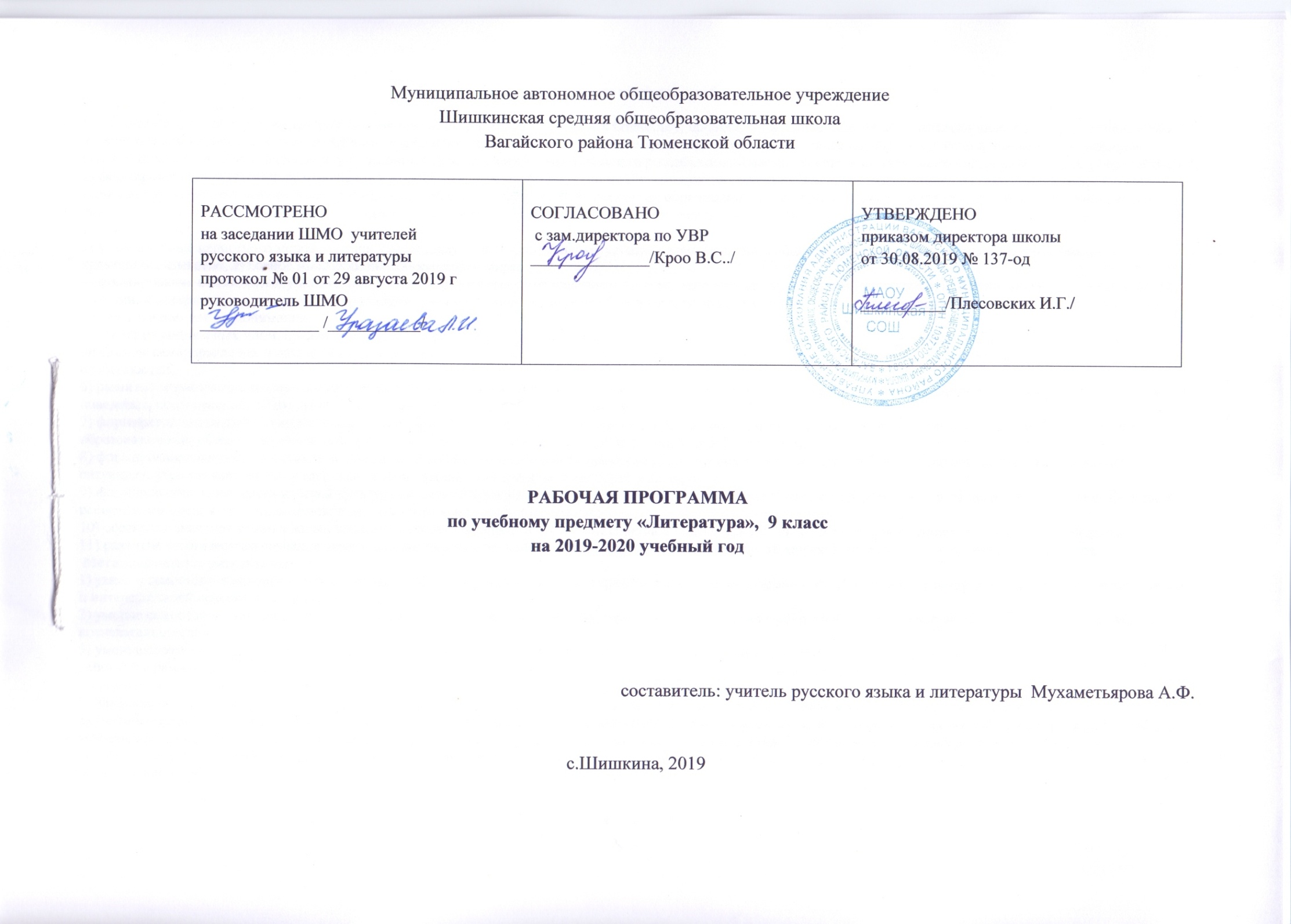 1. Планируемые результаты изучения учебного предмета, курса Личностные результаты: 1) воспитание российской гражданской идентичности: патриотизма, уважения к Отечеству, прошлое и настоящее многонационального народа России; осознание своей этнической принадлежности, знание истории, языка, культуры своего народа, своего края, основ культурного наследия народов России и человечества; усвоение гуманистических, демократических и традиционных ценностей многонационального российского общества; воспитание чувства ответственности и долга перед Родиной; 2) формирование ответственного отношения к учению, готовности и способности обучающихся к саморазвитию и самообразованию на основе мотивации к обучению и познанию, осознанному выбору и построению дальнейшей индивидуальной траектории образования на базе ориентировки в мире профессий и профессиональных предпочтений с учетом устойчивых познавательных интересов, а также на основе формирования уважительного отношения к труду, развития опыта участия в социально значимом труде; 3) формирование целостного мировоззрения, соответствующего современному уровню развития науки и общественной практики, учитывающего социальное, культурное, языковое, духовное многообразие современного мира; 4) формирование осознанного, уважительного и доброжелательного отношения к другому человеку, его мнению, мировоззрению, культуре, языку, вере, гражданской позиции, к истории, культуре, религии, традициям, языкам, ценностям народов России и народов мира; готовности и способности вести диалог с другими людьми и достигать в нем взаимопонимания; 5) освоение социальных норм, правил поведения, ролей и форм социальной жизни в группах и сообществах, включая взрослые и социальные сообщества; участие в школьном самоуправлении и общественной жизни в пределах возрастных компетенций с учетом региональных, этнокультурных, социальных и экономических особенностей; 6) развитие морального сознания и компетентности в решении моральных проблем на основе личностного выбора, формирование нравственных чувств и нравственного поведения, осознанного и ответственного отношения к собственным поступкам; 7) формирование коммуникативной компетентности в общении и сотрудничестве со сверстниками, детьми старшего и младшего возраста, взрослыми в процессе образовательной, общественно полезной, учебно-исследовательской, творческой и других видов деятельности; 8) формирование ценности здорового и безопасного образа жизни; усвоение правил индивидуального и коллективного безопасного поведения в чрезвычайных ситуациях, угрожающих жизни и здоровью людей, правил поведения на транспорте и на дорогах; 9) формирование основ экологической культуры, соответствующей современному уровню экологического мышления, развитие опыта экологически ориентированной рефлексивно-оценочной и практической деятельности в жизненных ситуациях; 10) осознание значения семьи в жизни человека и общества, принятие ценности семейной жизни, уважительное и заботливое отношение к членам своей семьи; 11) развитие эстетического сознания через освоение художественного наследия народов России и мира, творческой деятельности эстетического характера. Метапредметные результаты: 1) умение самостоятельно определять цели своего обучения, ставить и формулировать для себя новые задачи в учебе и познавательной деятельности, развивать мотивы и интересы своей познавательной деятельности; 2) умение самостоятельно планировать пути достижения целей, в том числе альтернативные, осознанно выбирать наиболее эффективные способы решения учебных и познавательных задач; 3) умение соотносить свои действия с планируемыми результатами, осуществлять контроль своей деятельности в процессе достижения результата, определять способы действий в рамках предложенных условий и требований, корректировать свои действия в соответствии с изменяющейся ситуацией; 4) умение оценивать правильность выполнения учебной задачи, собственные возможности ее решения; 5) владение основами самоконтроля, самооценки, принятия решений и осуществления осознанного выбора в учебной и познавательной деятельности; 6) умение определять понятия, создавать обобщения, устанавливать аналогии, классифицировать, самостоятельно выбирать основания и критерии для классификации, устанавливать причинно-следственные связи, строить логическое рассуждение, умозаключение (индуктивное, дедуктивное и по аналогии) и делать выводы; 7) умение создавать, применять и преобразовывать знаки и символы, модели и схемы для решения учебных и познавательных задач; 8) смысловое чтение; 9) умение организовывать учебное сотрудничество и совместную деятельность с учителем и сверстниками; работать индивидуально и в группе: находить общее решение и разрешать конфликты на основе согласования позиций и учета интересов; формулировать, аргументировать и отстаивать свое мнение; 10) умение осознанно использовать речевые средства в соответствии с задачей коммуникации для выражения своих чувств, мыслей и потребностей; планирования и регуляции своей деятельности; владение устной и письменной речью, монологической контекстной речью; 11) формирование и развитие компетентности в области использования информационно-коммуникационных технологий (далее - ИКТ компетенции); развитие мотивации к овладению культурой активного пользования словарями и другими поисковыми системами; 12) формирование и развитие экологического мышления, умение применять его в познавательной, коммуникативной, социальной практике и профессиональной ориентации. Предметные результаты:  1) в познавательной сфере: понимание ключевых проблем изученных произведений русского фольклора и фольклора других народов, древнерусской литературы, литературы XVIII в., русских писателей XIX—XX вв., литературы народов России и зарубежной литературы; понимание связи литературных произведений с эпохой их написания, выявление заложенных в них вневременных, непреходящих нравственных ценностей и их современного звучания; умение анализировать литературное произведение: определять его принадлежность к одному из литературных родов и жанров; понимать и формулировать тему, идею, нравственный пафос литературного произведения, характеризовать его героев, сопоставлять героев одного или нескольких произведений; определение в произведении элементов сюжета, композиции, изобразительно-выразительных средств языка, понимание их роли в раскрытии идейно-художественного содержания произведения (элементы филологического анализа); владение элементарной литературоведческой терминологией при анализе литературного произведения;  2) в ценностно-ориентационной сфере: приобщение к духовно-нравственным ценностям русской литературы и культуры, сопоставление их с духовно-нравственными ценностями других народов; формулирование собственного отношения к произведениям русской литературы, их оценка; собственная интерпретация (в отдельных случаях) изученных литературных произведений; понимание авторской позиции и свое отношение к ней;  3) в коммуникативной сфере: восприятие на слух литературных произведений разных жанров, осмысленное чтение и адекватное восприятие; умение пересказывать прозаические произведения или их отрывки с использованием образных средств русского языка и цитат из текста; отвечать на вопросы по прослушанному или прочитанному тексту; создавать устные монологические высказывания разного типа; уметь вести диалог; написание изложений и сочинений на темы, связанные с тематикой, проблематикой изученных произведений, классные и домашние творческие работы, рефераты на литературные и общекультурные темы;  4) в эстетической сфере: понимание образной природы литературы как явления словесного искусства; эстетическое восприятие произведений литературы; формирование эстетического вкуса; понимание русского слова в его эстетической функции, роли изобразительно-выразительных языковых средств в создании художественных образов литературных произведений.   Устное народное творчество.Выпускник научится: • выделять нравственную проблематику фольклорных текстов как основу для развития представлений о нравственном идеале своего и русского народов, формирования представлений о русском национальном характере; • видеть черты русского национального характера в героях русских сказок и былин, видеть черты национального характера своего народа в героях народных сказок и былин; • учитывая жанрово-родовые признаки произведений устного народного творчества, выбирать фольклорные произведения для самостоятельного чтения; • осознанно воспринимать художественное произведение в единстве формы и содержания; адекватно понимать художественный текст и давать его смысловой анализ; интерпретировать прочитанное, устанавливать поле читательских ассоциаций, отбирать произведения для чтения; • воспринимать художественный текст как произведение искусства, послание автора читателю, современнику и потомку; • определять для себя актуальную и перспективную цели чтения художественной литературы; выбирать произведения для самостоятельного чтения; • выявлять и интерпретировать авторскую позицию, определяя своё к ней отношение.Учащийся получит возможность научиться: • сравнивая произведения героического эпоса разных народов (былину и сагу, былину и сказание), определять черты национального характера; • выбирать произведения устного народного творчества разных народов для самостоятельного чтения, руководствуясь конкретными целевыми установками; • устанавливать связи между фольклорными произведениями разных народов на уровне тематики, проблематики, образов (по принципу сходства и различия).Древнерусская литература. Русская литература XVIII в Русская литература XIX— XX вв. Литература народов России. Зарубежная литература.Выпускник научится:• воспринимать художественный текст как произведение искусства, послание автора читателю, современнику и потомку; • определять для себя актуальную и перспективную цели чтения художественной литературы; выбирать произведения для самостоятельного чтения;• выявлять и интерпретировать авторскую позицию, определяя своё к ней отношение, и на этой основе формировать собственные ценностные ориентации; • определять актуальность произведений для читателей разных поколений и вступать в диалог с другими читателями; • анализировать и истолковывать произведения разной жанровой природы, аргументированно формулируя своё отношение к прочитанному; • создавать собственный текст аналитического и интерпретирующего характера в различных форматах; • сопоставлять произведение словесного искусства и его воплощение в других искусствах; • работать с разными источниками информации и владеть основными способами её обработки и презентации.Выпускник получит возможность научиться:• выбирать путь анализа произведения, адекватный жанрово-родовой природе художественного текста; • дифференцировать элементы поэтики художественного текста, видеть их художественную и смысловую функцию; • сопоставлять «чужие» тексты интерпретирующего характера, аргументированно оценивать их; • оценивать интерпретацию художественного текста, созданную средствами других искусств; • создавать собственную интерпретацию изученного текста средствами других искусств; • сопоставлять произведения русской и мировой литературы самостоятельно (или под руководством учителя), определяя линии сопоставления, выбирая аспект для сопоставительного анализа; • вести самостоятельную проектно-исследовательскую деятельность и оформлять её результаты в разных форматах (работа исследовательского характера, реферат, проект).2. Содержание учебного предмета, курсаВведение. Шедевры русской литературы ( 1 ч)Литература и ее роль в духовной жизни человека. Шедевры родной литературы. Формирование потребности общения с искусством, возникновение и развитие творческой читательской самостоятельности. Теория литературы. Литература как искусство слова (углубление представлений).Древнерусская литература.(5 ч)Богатство жанров литературы Древней руси. Летописи как источник повествования. Слово о полку Игореве.Литература XVIII века. (10 ч)Идейно-художественное своеобразие литературы эпохи просвещения. Классицизм и его особенности. М.В. Ломоносов. Ода на день восшествия на всероссийский престол ея Величества государыни императрицы Елисаветы Петровны. 1747 года. Вечернее размышление о Божьем величестве при случае северного сияния. Г.Р. Державин. Ода к Фелице, Властителям и судиям, памятник. Д.И. Фонвизин. Недоросль.Сентиментализм. Н.М. Карамзин. Бедная Лиза.Литература XIX века (44ч)Человек в его связи с национальной историей. Взаимодействие культур. Золотой век русской поэзии. В.А. Жуковский, К.Н. Батюшков, А.С. Пушкин.Романтизм в русской литературе. Жуковский. А.С.Грибоедов. Горе от ума. А.С. Пушкин К морю. Храни меня мой талисман. Сожжённое письмо.. Евгений Онегин.Реализм. М.Ю. Лермонтов. Ангел. Ужасная судьба отца и сына. Поэт. Нет, я не Байрон, я другой. Монолог. Дума. Нищий. Герой нашего времени. Н.В. Гоголь. Мёртвые души. И.С. Тургенев. Первая любовь. Ф.И. Тютчев. Как сладко дремлет сад тёмно-зелёный. День и ночь. Ещё томлюсь тоской. Она сидела на полу. А.А. Фет. Чудная картина. Я вдаль иду. Я был опять в саду твоём. Деревня. Н.А. Некрасов. Вчерашний день, часу в шестом. Л.Н. Толстой. Юность. А.П. Чехов. Человек в футляре.Литература XX века (38ч)Русская литература 20 века: богатство поисков и направлений. Рождение новых жанров и стилей. Тема Родины и её судьбы. И.А. Бунин. Жизнь Арсеньева. М. Горький. Мои университеты. А.А. Блок. Россия. Девушка пела в церковном хоре. С. Есенин. Отговорила роща золотая. Я покинул родимый дом. В.В. Маяковский. Послушайте. Прозаседавшиеся. А.А. Ахматова. Сероглазый король. Песня последней встречи. М.А. Булгаков. Мёртвые души. Собачье сердце. В.В. Набоков. Рождество. Сказка. М.А. Шолохов. Судьба человека. А.Т. Твардовский. Василий Тёркин.Произведения различных направлений писателей конца 20 столетия. Богатство жанров, отразивших ВОВ в художественной литературе. В.П. Астафьев. Царь-рыба. В.Г. Распутин. Деньги для Марии. А.В. Вампилов. Старший сын. А.И. Солженицын. Матрёнин двор. В.М. Шукшин. Ванька Тепляшин.Лирика последних десятилетий 20 века. Стихотворения и поэмы Н. Заболоцкого, Л. Мартынова, Н. Рубцова, Е. Евтушенко, Б. Чичибина.Итоги. Пути развития литературы в 19-20 веках. Богатство тематики и жанровое своеобразие.Литература народов России (4 ч). Лирика Г. Тукая, М. Карима, К. Кулиева, Р. Гамзатова. Зарубежная литература (1ч). И. В. Гёте «Фауст»3.Тематическое планирование с указанием количества часов, отводимых на освоение каждой темыТема раздела/ количество часов  № урокаТема урока/ количество часовВведение (1 ч)1Введение. Шедевры русской литературы./ 1 час Древнерусская литература.(5ч)2Д.С. Лихачёв «Золотое слово русской литературы»./ 1 час Древнерусская литература.(5ч)3«Слово о полку Игореве» - высокопатриотическое и высокохудожественное произведение. Образ певца – поэта Баяна./ 1 час Древнерусская литература.(5ч)4Образ Русской земли. СХИ. Черты народной поэзии. / 1 час Древнерусская литература.(5ч)5Образ Ярославны. В.И.Стеллецкий «Причеть - моление Ярославны»  И.И.Козлов «Плач Ярославны.. / 1 час Древнерусская литература.(5ч)6Урок – зачет. Чтение наизусть « Плача Ярославны» / 1 часЛитература XVIII века. Сентиментализм. (10ч)7Русский классицизм.  М. В.Ломоносов «Ода на день…». Новшества в русском стихосложении. / 1часЛитература XVIII века. Сентиментализм. (10ч)8Г.Р.Державин «Памятник». Тема бессмертия.. / 1 часЛитература XVIII века. Сентиментализм. (10ч)9-11Д.И.Фонвизин. «Всеобщая придворная грамматика». «Недоросль». Конфликт комедии. Р.Р. Меткие выражения комедии.  / 3 часаЛитература XVIII века. Сентиментализм. (10ч)12Н.М.Карамзин «История государства Российского». / 1 часЛитература XVIII века. Сентиментализм. (10ч)13Н.М.Карамзин «Бедная Лиза». Герои повести.. / 1 часЛитература XVIII века. Сентиментализм. (10ч)14 Роль пейзажа в повести «Бедная Лиза»/ 1 часЛитература XVIII века. Сентиментализм. (10ч)15Эраст злодей или ветреный соблазнитель? / 1 часРусская литература XIX века. Романтизм. Реализм(44 ч)16Романтизм в русской поэзии. / 1 часРусская литература XIX века. Романтизм. Реализм(44 ч)17Обучение анализу монолога. II действие. Молодое поколение в комедии./ 1 часРусская литература XIX века. Романтизм. Реализм(44 ч)18Анализ сцены бала III действие.. / 1 часРусская литература XIX века. Романтизм. Реализм(44 ч)19Смысл названия комедии. Традиции и новаторство. IV действие.. / 1 часРусская литература XIX века. Романтизм. Реализм(44 ч)20Урок – зачет. Чтение наизусть монологов./ 1 часРусская литература XIX века. Романтизм. Реализм(44 ч)21-22В.А.Жуковский .Баллады «Эолова арфа», «Рыбак»./ 2 часаРусская литература XIX века. Романтизм. Реализм(44 ч)23-24А.С.Пушкин. Лирика. «Храни меня…», «Сожжённое письмо», «К морю». / 2 часРусская литература XIX века. Романтизм. Реализм(44 ч)25 Урок – зачет. Чтение наизусть лирики А.С. Пушкина. / 1 часРусская литература XIX века. Романтизм. Реализм(44 ч)26Роман в стихах «Евгений Онегин». История создания произведения. Замысел и композиция романа./ 1 часРусская литература XIX века. Романтизм. Реализм(44 ч)27Система образов в романе «Евгений Онегин». «Онегинская строфа»./ 1 часРусская литература XIX века. Романтизм. Реализм(44 ч)28Духовные искания Онегина. Один день Онегина в Петербурге./ 1 часРусская литература XIX века. Романтизм. Реализм(44 ч)29Образ Ленского. Онегин и Ленский. Трагедия дружбы/ 1 часРусская литература XIX века. Романтизм. Реализм(44 ч)30Образ Татьяны. / 1 часРусская литература XIX века. Романтизм. Реализм(44 ч)31Онегин и Татьяна. Испытание любовью. / 1 часРусская литература XIX века. Романтизм. Реализм(44 ч)32Контрольная работа за полугодие. / 1 часРусская литература XIX века. Романтизм. Реализм(44 ч)33Картины природы в романе./ 1 часРусская литература XIX века. Романтизм. Реализм(44 ч)34Урок – зачет. Чтение наизусть отрывков из романа «Евгений Онегин». / 1 часРусская литература XIX века. Романтизм. Реализм(44 ч)35-36М.Ю.Лермонтов. Лирика. «Ангел», «Сон», «Поэт». / 2 часаРусская литература XIX века. Романтизм. Реализм(44 ч)37«Герой нашего времени» - первый психологический роман в Русской литературе. Новелла «Максим Максимыч». / 1 часРусская литература XIX века. Романтизм. Реализм(44 ч)38Повесть «Бела»/ 1 часРусская литература XIX века. Романтизм. Реализм(44 ч)39Повесть «Тамань». Обучение анализу эпизода./ 1 часРусская литература XIX века. Романтизм. Реализм(44 ч)40-41Повесть «Княжна Мери» / 2 часаРусская литература XIX века. Романтизм. Реализм(44 ч)42Повесть «Фаталист». Тема судьбы и случая./ 1 часРусская литература XIX века. Романтизм. Реализм(44 ч)43Образ Печорина – «портрет» поколения. Своеобразие сюжета и композиции./ 1 часРусская литература XIX века. Романтизм. Реализм(44 ч)44Р.Р. Подготовка к написанию сочинения по роману « Герой нашего времени». / 1 часРусская литература XIX века. Романтизм. Реализм(44 ч)45Н.В.Гоголь «Мёртвые души». История создания. Особенности сюжета. Система образов. / 1 часРусская литература XIX века. Романтизм. Реализм(44 ч)46-47Изображение жизни российских помещиков./ 2 часаРусская литература XIX века. Романтизм. Реализм(44 ч)48Чичиков и чичиковщина. Изображение губернского  города.. / 1 часРусская литература XIX века. Романтизм. Реализм(44 ч)49Деталь как средство создания образа. Образ России.Лирические отступления.. / 1 часРусская литература XIX века. Романтизм. Реализм(44 ч)50Проверочная работа по поэме  Н.В.Гоголя «Мёртвые души»./ 1 часРусская литература XIX века. Романтизм. Реализм(44 ч)51-52Ф.И.Тютчев. Поэзия. Р.Р. Чтение наизусть / 2 часаРусская литература XIX века. Романтизм. Реализм(44 ч)53Н.А. Некрасов «Родина», «Тройка» и другие./ 1 часРусская литература XIX века. Романтизм. Реализм(44 ч)54-56 И.С. Тургенев «Первая любовь».  Композиция. Роль пейзажа./ 3 часаРусская литература XIX века. Романтизм. Реализм(44 ч)57-58Л.Н.Толстой «Юность». Отношение автора к герою.  Идеал или ложные увлечения/ 2 часаРусская литература XIX века. Романтизм. Реализм(44 ч)59-60А.П.Чехов «Человек в футляре». Смысл названия. Юмор или сатира. / 2 часаЛитература 20 векаРусская литература 20 века (38ч)61-62И.А.Бунин «Жизнь Арсеньева». Впечатления детства.. / 2 часаЛитература 20 векаРусская литература 20 века (38ч)63-64А.М. Горький «Мои университеты» Алексей Пешков -  Максим Горький сходство и различие./ 2 часаЛитература 20 векаРусская литература 20 века (38ч)65-66А.А. Блок. Женские образы стихотворений. Урок – зачет. Чтение наизусть лирики А.А.Блока/ 2 часаЛитература 20 векаРусская литература 20 века (38ч)67-68А.А.Ахматова. Образ музы в поэзии. («Сероглазый король», «Песня последней встречи»)/ 2 часаЛитература 20 векаРусская литература 20 века (38ч)69-70С.А.Есенин. «Гой ты, Русь, моя родная…», «Отговорила роща золотая», «Низкий дом с голубыми ставнями…»Образ Руси./ 2 часаЛитература 20 векаРусская литература 20 века (38ч)71Урок – зачет. Чтение наизусть лирики С.А.Есенина. / 1 часЛитература 20 векаРусская литература 20 века (38ч)72-73В.В. Маяковский. Особенности лирики. «Послушайте!», «Скрипка и немножко нервно»/ 2 часаЛитература 20 векаРусская литература 20 века (38ч)74«Прозаседавшиеся». Сатира Маяковского./ 1 часЛитература 20 векаРусская литература 20 века (38ч)75-76М.А.Булгаков. Пьеса «Мёртвые души». Приёмы писателя сатирика./ 1 чЛитература 20 векаРусская литература 20 века (38ч)77М.А.Шолохов «Судьба человека». Знакомство с героями. / 1 часЛитература 20 векаРусская литература 20 века (38ч)78Судьба народа на страницах повести.. / 1 часЛитература 20 векаРусская литература 20 века (38ч)79Образ Андрея Соколова. Смысл названия рассказа.. / 1 часЛитература 20 векаРусская литература 20 века (38ч)80-82А.Т. Твардовский Избранные главы из поэмы «Василий Тёркин». «Два солдата», «Дед и баба». Отношение поэта к Родине./ 3 часаЛитература 20 векаРусская литература 20 века (38ч)83Урок - зачет. Чтение наизусть отрывков из поэмы «Василий Тёркин»./ 1 часЛитература 20 векаРусская литература 20 века (38ч)84А.И.Солженицын «Как жаль». Авторская позиция в финале./ 1 часЛитература 20 векаРусская литература 20 века (38ч)85-86В.М.Шукшин «Ванька Тепляшкин». Шукшинские чудики. / 2 часаЛитература 20 векаРусская литература 20 века (38ч)87-88В.П.Астафьев «Царь- рыба». Раздумья Игнатьича.. / 2 часаЛитература 20 векаРусская литература 20 века (38ч)89-90В.Г.Распутин «Деньги для Марии». Открытый финал повести../ 2 часаЛитература 20 векаРусская литература 20 века (38ч)91-92А.В.Вампилов «Старший сын». Нравственные проблемы пьесы. / 2 часаЛитература 20 векаРусская литература 20 века (38ч)93-94Б.Ш.Окуджава. Любимая тема в творчестве поэта – Москва../ 2 часаЛитература 20 векаРусская литература 20 века (38ч)95Е.А.Евтушенко. Лирика.. / 1 часЛитература 20 векаРусская литература 20 века (38ч)96А.А.Вознесенский. Лирика./ 1 часЛитература 20 векаРусская литература 20 века (38ч)97Контрольная работа.. / 1 часЛитература народов России (4ч)98Г. Тукай «Родная деревня», «Книга» / 1 часЛитература народов России (4ч)99М. Карим «Бессмертие» / 1 часЛитература народов России (4ч)100К. Кулиев «Когда на меня навалилась беда», «Каким бы малым ни был мой народ» / 1 часЛитература народов России (4ч)101Р. Гамазатов «Мой Дагестан», «В горах джигиты ссорились, бывало…» / 1 часЗарубежная литература ( 1 ч)102И. В. Гёте «Фауст» / 1 час